АДМИНИСТРАЦИЯНОВОГРИГОРЬЕВСКОГО СЕЛЬСКОГО ПОСЕЛЕНИЯНИЖНЕГОРСКОГО РАЙОНА РЕСПУБЛИКИ КРЫМПОСТАНОВЛЕНИЕ № 33628 декабря 2020 года						    с. НовогригорьевкаОб организации внутреннего финансового аудита в администрации Новогригорьевского сельского поселения Нижнегорского района Республики КрымВ соответствии со статьей 160.2-1 Бюджетного кодекса Российской Федерации, Приказами Министерства финансов Российской Федерации от 21.11.2019 № 196н «Об утверждении федерального стандарта внутреннего финансового аудита «Определения, принципы и задачи внутреннего финансового аудита», от 21.11.2019 № 195н «Об утверждении федерального стандарта внутреннего финансового аудита «Права и обязанности должностных лиц (работников) при осуществлении внутреннего финансового аудита», от 18.12.2019 № 237н «Об утверждении федерального стандарта внутреннего финансового аудита «Основания и порядок организации, случаи и порядок передачи полномочий по осуществлению внутреннего финансового аудита», от 22.05.2020 № 91н «Об утверждении федерального стандарта внутреннего финансового аудита «Реализация результатов внутреннего финансового аудита», в целях осуществления внутреннего финансового аудита с соблюдением федеральных стандартов внутреннего финансового аудита, администрация Новогригорьевского сельского поселения ПОСТАНОВЛЯЕТ:1. Применить упрощенный способ организации внутреннего финансового аудита в администрации Новогригорьевского сельского поселения Нижнегорского района Республики Крым.2. Возложить полномочия по осуществлению внутреннего финансового аудита на Председателя Новогригорьевского сельского совета – главу администрации Новогригорьевского сельского поселения с самостоятельным выполнением действий, направленных на достижение целей осуществления внутреннего финансового аудита в соответствии с подпунктом б) пункта 3 федерального стандарта внутреннего финансового аудита «Основания и порядок организации, случаи и порядок передачи полномочий по осуществлению внутреннего финансового аудита» и не создавать структурное подразделение внутреннего финансового аудита.3. Утвердить Порядок организации внутреннего финансового аудита в администрации Новогригорьевского сельского поселения Нижнегорского района Республики Крым согласно Приложению к распоряжению.4. Обнародовать настоящее постановление на информационном стенде Новогригорьевского сельского совета Нижнегорского района Республики Крым по адресу: Республика Крым, Нижнегорский район, с. Новогригорьевка, ул. Мичурина д.59.5. Контроль за исполнением настоящего постановления оставляю за собой.Председатель Новогригорьевскогосельского совета - глава администрации Новогригорьевского сельского поселения				А.М.ДанилинПриложение  к постановлению администрации Новогригорьевского сельского поселения Нижнегорского района Республики Крым						от 28 декабря 2020 года № 336Порядокорганизации внутреннего финансового аудитав администрации Новогригорьевского сельского поселения Нижнегорского района Республики Крым1. Общие положения1.1. Внутренний финансовый аудит в администрации Новогригорьевского сельского поселения Нижнегорского района Республики Крым (далее по тексту – внутренний финансовый аудит) осуществляется в соответствии с требованиями статьи 160.2-1 Бюджетного кодекса Российской Федерации, утвержденными Министерством финансов Российской Федерации федеральными стандартами внутреннего финансового аудита (далее по тексту - федеральные стандарты), а также настоящим Порядком организации внутреннего финансового аудита в администрации Новогригорьевского сельского поселения Нижнегорского района Республики Крым (далее по тексту – Порядок).1.2. В настоящем Порядке применяются понятия, термины в значения, установленные Бюджетным кодексом Российской Федерации и определенные федеральными стандартами.1.3. Внутренний финансовый аудит является деятельностью по формированию и предоставлению независимой и объективной информации о результатах исполнения бюджетных полномочий главным администратором (администратором) бюджетных средств, направленной на повышение качества осуществления внутренних бюджетных процедур и направлен на:- оценку надежности внутреннего процесса главного администратора (администратора) бюджетных средств, осуществляемого в целях соблюдения установленных правовыми актами, регулирующими бюджетные правоотношения, требований к исполнению своих бюджетных полномочий (далее по тексту - внутренний финансовый контроль), и подготовки предложений об организации внутреннего финансового контроля;- подтверждение достоверности бюджетной отчетности и соответствия порядка ведения бюджетного учета единой методологии бюджетного учета, составления, представления и утверждения бюджетной отчетности, установленной Министерством финансов Российской Федерации, а также ведомственными (внутренними) актами, принятым в соответствии с пунктом 5 статьи 264.1 Бюджетного Кодекса Российской Федерации;- повышение качества финансового менеджмента.1.4. В целях реализации решения об упрощенном осуществлении внутреннего финансового аудита Председатель Новогригорьевского сельского совета – глава администрации Новогригорьевского сельского поселения принимает на себя и единолично несет ответственность за результаты выполнения бюджетных процедур, а также самостоятельно выполняет действия, направленные на достижение целей осуществления внутреннего финансового аудита, в частности:- организует и осуществляет внутренний финансовый контроль;- решает задачи внутреннего финансового аудита, направленные на совершенствование внутреннего финансового контроля в соответствии с пунктом 14 федерального стандарта внутреннего финансового аудита «Определения, принципы и задачи внутреннего финансового аудита»;-  решает задачи внутреннего финансового аудита, направленные на повышение качества финансового менеджмента в соответствии с пунктом 16 федерального стандарта внутреннего финансового аудита «Определения, принципы и задачи внутреннего финансового аудита».1.5. Деятельность по осуществлению полномочий по внутреннему финансовому аудиту основывается на принципах законности, функциональной независимости, объективности, компетенции, профессионального скептицизма, системности, эффективности, ответственности и стандартизации.1.6. Согласно пункту 15 федерального стандарта внутреннего финансового аудита«Основания и порядок организации, случаи и порядок передачи полномочий по осуществлению внутреннего финансового аудита»:-аудиторские мероприятия не проводятся,-план проведения аудиторских мероприятий не создается и не утверждается,-программы аудиторских мероприятий не утверждаются,- эксперты и/или работники администрации к выполнению аудиторских мероприятий не привлекаются,- подготовка заключений по результатам проведения аудиторских мероприятий и годовой отчетности о результатах деятельности руководителя органа по самостоятельному проведению внутреннего финансового аудита не осуществляется, -оценка бюджетных рисков, формирование и ведение реестра бюджетных рисков не проводится.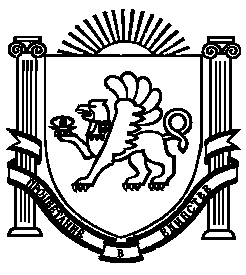 